龙游县疾病预防控制中心简介龙游县疾病预防控制中心，成立于2001年12月，前身为龙游县卫生防疫站，是直属于龙游县卫生健康局的公益一类事业单位。中心总占地面积10000平方米，总建筑面积5176平方米，其中实验楼建筑面积2959平方米，业务用房建筑面积2200平方米。中心目前职工40人，其中各类专业技术人员31人，硕士2人，高级职称5人。内设2个职能科室、7个业务科室。龙游县疾病预防控制中心承担政府疾病预防控制技术管理与服务职能，主要包括：传染病、寄生虫病、地方病、非传染性疾病等预防与控制、突发公共卫生事件和灾害疫情应急处置、疫情及健康相关因素信息管理、健康危害因素监测与干预、疾病病原生物检测鉴定和物理化学因子检测评价、健康教育与健康促进、疾病预防控制技术管理与应用研究指导。中心还设有“龙游县健康教育所”、“龙游县预防医学会”、“浙江省鼠传疾病综合监测基地”等，是浙江疾控中心、衢州疾控中心等多家专业机构的教学与联合培养合作基地。中心坚持以党建为统领，改革创新为动力，建设现代化疾控中心为目标，全面落实“预防为主”的工作方针。依托健康中国战略, 以“筑疾病预防长城，做大众健康卫士”为己任。不断提升疾病预防控制技术管理能力，改善服务品质，全心全意为人民群众健康服务!地    址：浙江省龙游县龙洲街道广进路59号邮    编：324400联系电话：0570-7021845、13967010266 扫一扫，欢迎关注龙游疾控公众号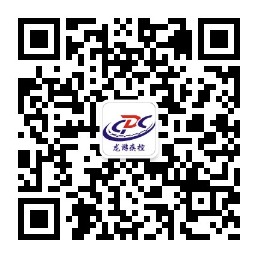 